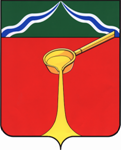 Калужская областьАдминистрация муниципального района«Город Людиново и Людиновский район»П О С Т А Н О В Л Е Н И Еот « 20 »   08     .                                                                                                      № 1181						                   Об утверждении состава Градостроительного совета в новой редакцииВ целях осуществления эффективной градостроительной политики на территории муниципального района, администрация муниципального района «Город Людиново и Людиновский район» ПОСТАНОВЛЯЕТ: 1. Утвердить состав Градостроительного совета в новой редакции:2. Контроль за исполнением настоящего постановления оставляю за собой.3. Настоящее постановление вступает в силу с момента подписания и подлежит официальному обнародованию.Глава администрациимуниципального района                                                                                        Д.М. Аганичев Председатель:Глава администрации муниципального района «Город Людиново и Людиновский район» Аганичев Д.М.Заместитель председателя:Заместитель главы администрации муниципального района «Город Людиново и Людиновский район» Фарутин В.Н.Члены совета:Глава муниципального района «Город Людиново и Людиновский район» Гончарова Л.В.Глава городского поселения «Город Людиново» Прохорова Т.А.Заместитель главы администрации муниципального района «Город Людиново и Людиновский район» Жмыков М.А.Заместитель главы администрации муниципального района «Город Людиново и Людиновский район» Шаров Е.И.Начальник отдела архитектуры и градостроительства Андрейцева Е.В.Главный специалист первого разряда отдела архитектуры и градостроительства Тимошкина Т.Н.Генеральный директор АО «Людиновский тепловозостроительный завод» П.П. Майоров (по согласованию)Генеральный директор ПАО «Агрегатный завод» Ваинмаер Е.Е. (по согласованию)И.о. генерального директора АО «Людиновокабель» Егоров С.В. (по согласованию)Генеральный директор ООО «Альянс» Денисов В.В. (по согласованию)Директор ООО «Транспортная компания «Ягуар» Томозова М.А. (по согласованию)Депутат Людиновского Районного Собрания Потатов О.А. (по согласованию)Директор ООО «СтройСнабПлюс» Макаренков В.Н. (по согласованию)Заместитель директора инженерного департамента ООО «Агроинвест» Афанасьев А.И. (по согласованию)Генеральный директор ООО «Олимп сервис» Савинов О.Е. (по согласованию)Депутат Людиновской Городской Думы Родина Л.М. (по согласованию)Генеральный директор ООО «Град» Антонов В.В. (по согласованию)